粤物协培字[2023]10号关于举办“一城一荟”物业管理公益大讲堂系列活动物业管理师国家职业标准（2023版）宣贯会第三期·广州站的通知各有关单位及人员：2023年4月13日《物业管理师国家职业标准2023版》正式发布（2022年9月28日已发布的“国家职业分类大典{2022版}”将职业名称“物业管理员”更名为“物业管理师”）。从“物业管理员”到“物业管理师”，只有一字之差，却意义深远，不但是对物业管理行业的专业价值的认可，更是对物业管理行业社会地位的确认。“新国标”关于物业管理师的职业定义和工作内容的界定突破了传统思维，由传统的“四保（保安、保修、保洁、保绿）一服务（客户服务）”拓展到供应商管理、资产管理、客户关系、公共关系、风险管理、危机公关、社区治理等更广阔的管理服务领域，赋予了企业更多的职业责任和任务，给予了从业人员更大的职业发展空间，拓展了企业的业务空间，增强了从业人员的职业自豪感。同时，“新国标”的发布，对物业管理行业转型升级具有划时代的里程碑意义！它将为企业的人才培养、人才评价、人才激励提供科学的依据，将全面推进物业管理师职业技能认定、培训事业走上科学、有序、高效、健康发展的快车道，为落实党的二十大精神，加快行业企业高质量、快速度转型发展，推进城市治理现代化，打造美好的幸福家园，提供了即时、有力的人才支撑。为配合人社部门做好“新国标”解读培训工作，本会定于4月27日举办“一城一荟”物业管理公益大讲堂系列活动物业管理师国家职业标准（2023版）宣贯会第三期·广州站 现将具体信息通知如下：一、组织机构主办单位：广东省物业管理行业协会广州市物业管理行业协会承办单位：广东省领航职业培训学校广州市白云区常青职业培训学校时间4月27日15:00——17：30地点广州市天河区黄埔大道中199号阳光酒店七楼1号会议室参加人员物业企业负责人、人力资源负责人及培训主管等五、分享嘉宾（一）《物业管理师国家职业标准》培训解读全国住建行业职业教育教学指导委员会委员、全国房地产和物业管理学科专业指导委员会委员、《物业管理师国家职业标准》主审专家、广东省物业管理行业协会高级专家、广东省物业管理师职业技能等级认定主审专家、广州大学管理学院教授、物业管理研究所所长：陈德豪（二）国家技能人才评价制度改革、广东省职业技能等级认定政策、物业管理师职业技能等级认定项目介绍广东省物业管理行业协会副秘书长：米银凡（三）总结讲话 广东省物业管理行业协会支部书记、副会长：贺栩模六、报名方式本次公益大讲堂不收取任何费用，限报300人，先报先得。请各参加人员于4月25日前使用手机扫描二维码或电脑登录报名网址（二选一即可），请填写相关报名信息并提交。报名网址：https://gpmiibmxt.mikecrm.com/c13q2nc报名二维码：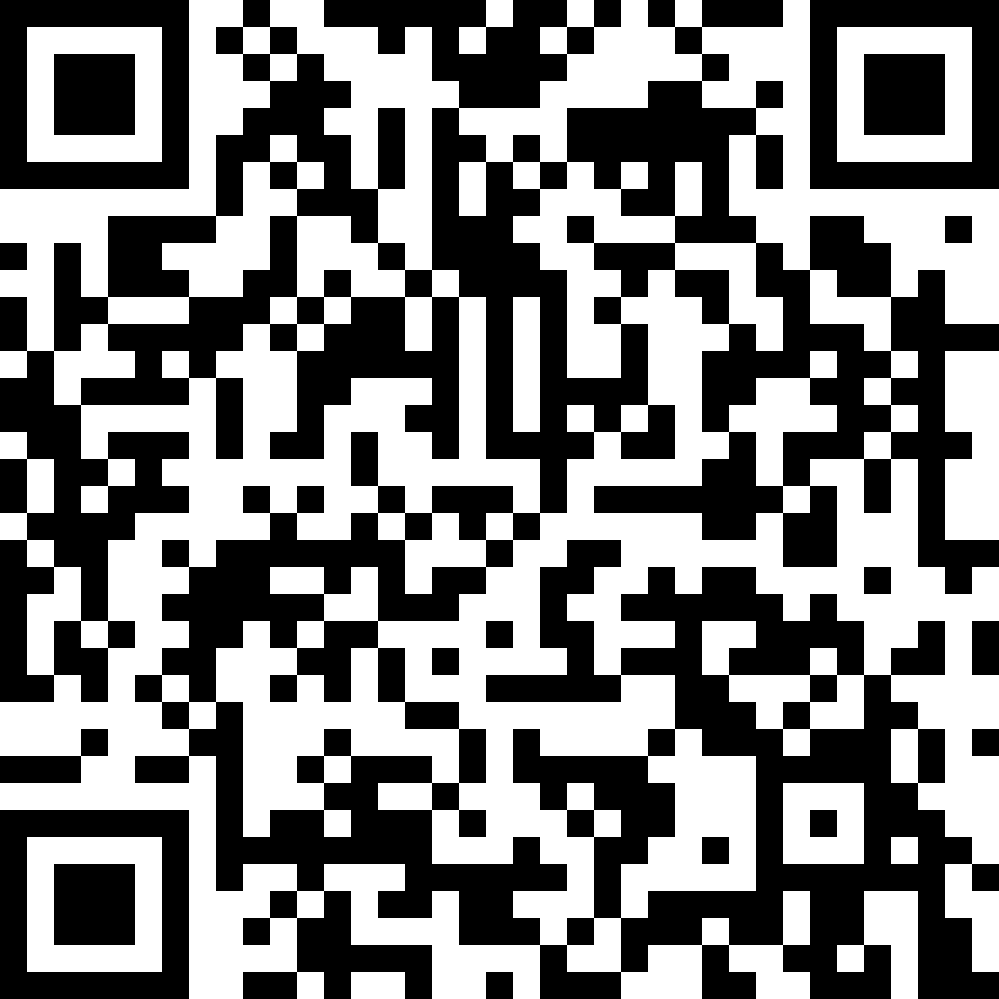 七、联系方式联系人：刘老师、沈老师  联系电话：020-83642981、83642420广东省物业管理行业协会                               二○二三年四月二十日